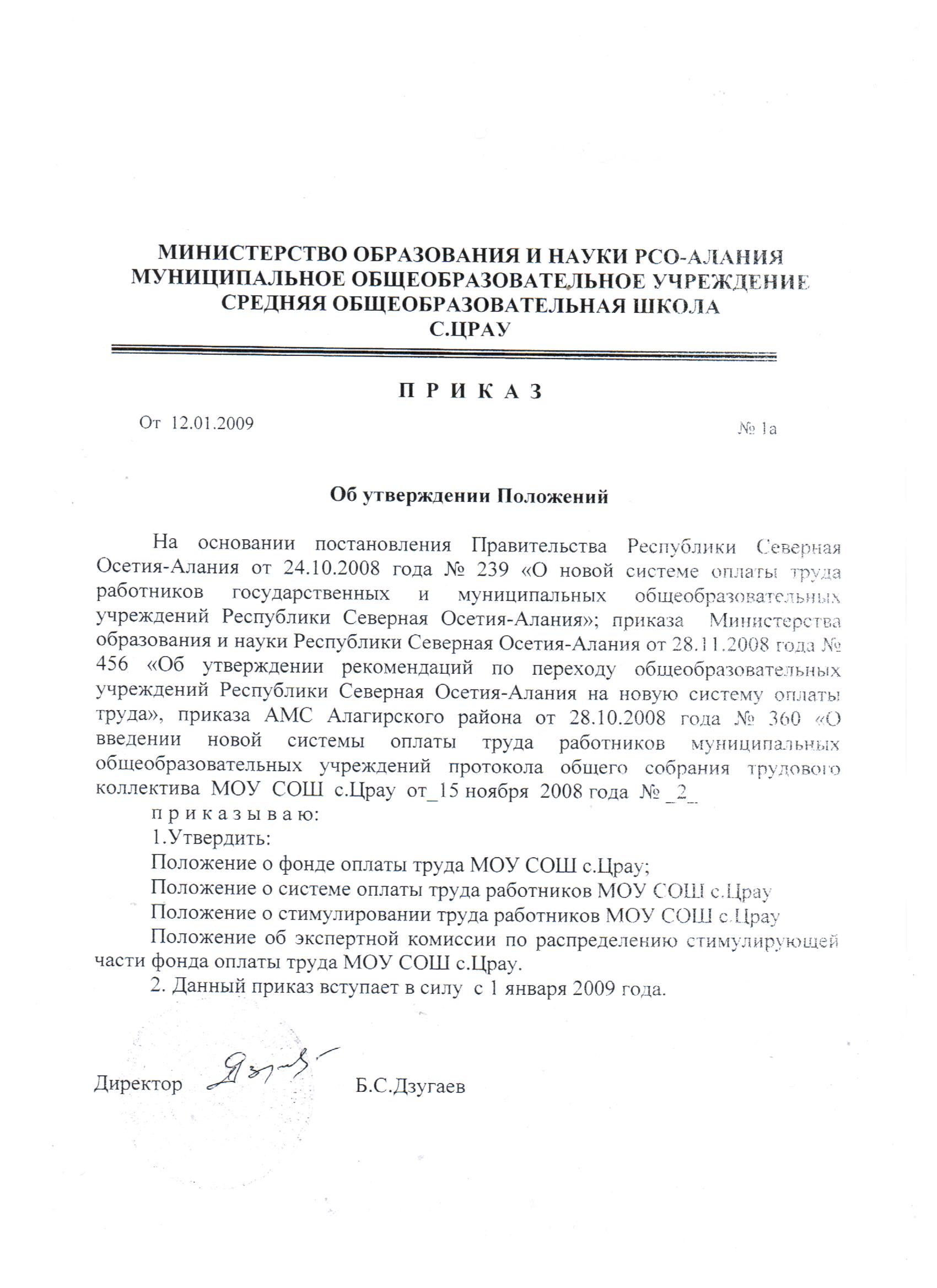                         Директор школы:                          Б.С.Дзугаев